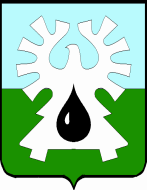 
ГОРОДСКОЙ ОКРУГ УРАЙХАНТЫ-МАНСИЙСКОГО АВТОНОМНОГО ОКРУГА – ЮГРЫДУМА ГОРОДА УРАЙРЕШЕНИЕ  от 25 февраля 2021 года                   	  	                                           № 16О проведении внеочередного пятнадцатого заседанияДумы города Урай шестого созыва	В связи с введением в Ханты-Мансийском автономном округе - Югре режима повышенной готовности, на основании пункта 31 статьи 15 Регламента Думы  города, Дума города Урай решила:1. Провести внеочередное пятнадцатое заседание Думы города Урай шестого созыва 26.02.2021 в 9-00 часов в режиме видео-конференц-связи.2. Настоящее решение вступает в силу с момента его подписания.Председатель Думы города Урай                                      Г.П. Александрова                     